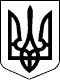 УКРАЇНАЧЕЧЕЛЬНИЦЬКА РАЙОННА РАДАВІННИЦЬКОЇ ОБЛАСТІРІШЕННЯ № 25014 червня 2017 року                                                                  12 сесія 7 скликання Про звернення депутатів районної ради до Верховної Ради України щодо недопущення прийняття закону про ринковий обіг земель сільськогосподарського призначення в Україні	Відповідно до частини 2 статті 43 Закону України «Про місцеве самоврядування в Україні», враховуючи висновок постійної комісії районної ради з питань земельних ресурсів та охорони довкілля, районна рада ВИРІШИЛА:	1. Схвалити звернення депутатів Чечельницької районної ради Вінницької області до Верховної Ради України щодо недопущення прийняття закону про ринковий обіг земель сільськогосподарського призначення в Україні (додається).	2. Виконавчому апарату районної ради направити дане звернення до Верховної Ради України, народного депутата України Македона Ю.М., Вінницької обласної Ради.	3. Контроль за виконанням цього рішення покласти на постійну комісію районної  ради  з  питань  земельних  ресурсів  та   охорони довкілля (Федчишен М.О.).Голова районної ради						      С.В. П’яніщук 